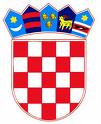 	           REPUBLIKA HRVATSKA KRAPINSKO – ZAGORSKA ŽUPANIJAŽ U P A NKLASA: 900-06/19-01/01URBROJ: 2140/01-02-19-10Krapina, 26.ožujka 2019.Na temelju članka 32. Statuta Krapinsko-zagorske županije („Službeni glasnik Krapinsko-zagorske županije“, br. 13/01, 5/06, 11/09, 14/09, 11/13 i 26/13 – pročišćeni tekst i 13/18.),  članka 20. stavka 1. Pravilnika o financiranju programa i projekata od interesa za opće dobro koje provode udruge na području Krapinsko-zagorske županije („Službeni glasnik Krapinsko-zagorske županije, br. 30A/15) i Prijedloga Povjerenstva za provjeru ispunjavanja propisanih uvjeta i ocjenjivanje prijava na Javni poziv za dodjelu sredstava putem pokroviteljstva, financiranja manifestacija i drugih događanja od značaja za Krapinsko – zagorsku županiju u 2019. godini, župan Krapinsko-zagorske županije donosiO D L U K Uo dodjeli financijskih sredstava za manifestacijeDodjeljuju se financijska sredstva za manifestacije/ događanja od značaja za Krapinsko – zagorsku županiju kako slijedi: Stolnoteniskom klubu Stubica za manifestaciju „49. Cup Stubica“ iznos od 5.000,00 kunaGradskom puhačkom orkestru Krapina za manifestaciju „60. Obljetnica Gradskog puhačkog orkestra Krapina“ iznos od 5.000,00 kunaRobinsonu d.o.o. Novinsko – nakladničkom poduzeću Zagreb za manifestaciju „Interslast – internacionalni kongres slastičarstva, sladoledarstva, konditorstva i izvornih tradicijskih slastica“ iznos od 15.000,00 kunaOpćini Radoboj za manifestaciju „Radoboj open 2019.“ iznos od 5.000,00 kunaFloorball klubu Hidraulika Kurelja Donja Stubica za manifestaciju „3. Stubica Open Floorball turnir“ iznos od 5.000,00 kunaAuto Klubu Delta Sport za manifestaciju „8. Ina Rally Kumrovec 2019.“ iznos od 15.000,00 kunaStreljačkom društvu Veliko Trgovišće za manifestaciju „24. Croatia World Cup Veliko Trgovišće 2018.“ iznos od 10.000,00 kunaKreativnom centru – Cityartstudio za manifestaciju „Samostalna izložba slika akademske slikarice-grafičarke Maje Vukina Bogović u Beču“ iznos od 5.000,00 kunaZačretskim mažoretkinjama za manifestaciju „Državni turnir mažoret i pom pon timova“ iznos od 5.000,00 kunaBalon klubu Zagreb za manifestaciju „Croatia Hot Air Ballon Rally 2019.“ iznos od 15.000,00 kunaOva Odluka objaviti će s na mrežnim stranicama Krapinsko – zagorske županije.                                                                                                                      Ž U P A N                                                                                                                    Željko KolarDostaviti:Ured župana, Upravni odjel za financije i proračun, Za Zbirku isprava,Pismohrana.                  